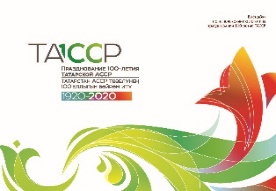 #SABA90                
Регламент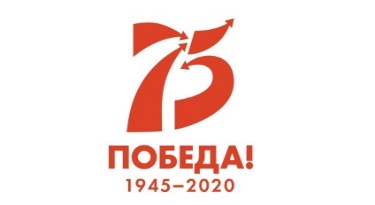 о проведения Кубка России по триатлону-спринт зимний (этап) среди мужчин и женщин, всероссийских соревнований по триатлону-спринт зимний среди юниоров и юношей, открытое первенство Сабинского района РТ, посвященный 100-летию ТАССР, 75-летию ВОВ и 90-летию празднования Сабинского муниципального района Время и место проведенияСоревнования проводятся в период с 07 по 08 марта 2020 года в Республике Татарстан, п.г. Богатые Сабы, ул. Г.Закирова, ДК им. Биктимирова.РуководствоМинистерство спорта Российской Федерации; Министерство спорта Республики Татарстан;Федерация триатлона России;Федерация триатлона Республики ТатарстанАдминистрация Сабинского муниципального района Республики ТатарстанНепосредственное проведение соревнований возлагается на главную судейскую коллегию.Состав ГСК согласован с Федераций триатлона России.Гл. судья соревнований: Яковлев А. В., судья ССВК, г. КазаньТех. делегат ФТР: Гудалов А.В. г. Москва.Требования к участникам и условия допускаРегистрация для участия в соревнованиях подаются до 5 марта 2020 года на сайте организаторов по ссылке: https://orgeo.ru/event/11720 . Заявки на участье подписанные руководителем органа исполнительной власти субъекта РФ в области физической культуры и спорта, врачом и иные необходимые документы представляются в комиссию по допуску к соревнованиям в день приезда.К заявке на участие в Кубке России и всероссийских соревнованиях прилагаются следующие документы на каждого спортсмена:- паспорт гражданина Российской Федерации;- зачетная классификационная книжка;- полис обязательного медицинского страхования;- оригинал договора о страховании жизни и здоровья от несчастных случаев;- индивидуальная карта спортсмена (лицензия ФТР).            - согласие на обработку данныхКатегории участников и дистанцииСоревнования проводятся в соответствии с правилами по виду спорта «триатлон», правилами Международного Союза триатлона (ITU). Соревнования личные. Допуск участников соревнований осуществляется согласно Положению о межрегиональных и всероссийских официальных спортивных соревнованиях по триатлону на 2020 год. Протесты подаются в течение 30 минут после оглашения предварительных результатов, с приложением 3000 рублей в установленной форме и в соответствии с правилами.5. Расписание соревнований6 марта – приезд, комиссия по допуску к соревнованиям14.00 – 17.00 – Заезд участников соревнований, работа комиссии по допуску Дворец Культуры, улица Г. Закирова, 2717.00 – 18.00 – официальная тренировка, просмотр трассы17.20 – совещание ГСК с представителями команд, конференц-зал18.00 – брифинг с спортсменами конференц-зал 19.00 – заседание судейской коллегии, конференц-зал 19.30 – 21.00 выдача стартовых пакетов7 марта - личные соревнования 09.00 – 09.40 открыта транзитная зона для всех категорий 10.00 – Торжественное открытие соревнований. Сцена 10.20 – Старт все категории, дистанция 3+5+5 12.00 – Старт все категории, дистанция зимний дуатлон           13.00 – Награждение 8 марта – отъездНа совещании с представителями команд расписание может изменится5. НаграждениеПобедители и призеры Кубка России награждаются медалями и дипломами, а также памятными призами Министерства спорта Российской Федерации. Победители и призеры этапов Кубка России и Всероссийских соревнований награждаются медалями и дипломами, а также памятными призами Федерации триатлона России.Призовой фонд для участников этапа Кубка России 6. ФинансированиеРасходы с связанные с организацией и проведением соревнований за счет Администрации Сабинского района РТ и бюджета Республики Татарстан. Расходы по участию в соревнованиях (проезд, питание, проживание) несут командирующие организации или сами участники. 7. Контактная информацияГлавный судья Яковлев Александр Валерьевич   8-960-302-86-65Отдел по делам молодежи и спорту Сабинского района 8(84362)2-45-89Гостиница «Колос» п.г.т. Богатые Сабы,ул. З. Юсупова, 1А, +7 (84362) 2-53-83Дом отдыха «Нур» (п.Лесхоз, с.Тимершик), тел. +79061141441В случае недостаточного места в вышеуказанных местах, просим Вас обратиться в Отдел по делам молодежи и спорту Сабинского района по телефону 8(84362)2-45-89 для дальнейшего расселенияТрансфер: автобус 40 мест, отъезд от главного Ж/Д вокзала г.Казани 06.03.2020 в 10.00ч.Участники и возрастные группыДистанцииДистанцииДистанцииУчастники и возрастные группыБегВелогонкаЛыжная гонкаКубок России Кубок России Кубок России Кубок России Мужчины и женщины 3 км5 км5 кмВсероссийские соревнованияВсероссийские соревнованияВсероссийские соревнованияВсероссийские соревнованияЮниоры, юниорки 16-19 лет3 км5 км5 кмЮноши и девушки 13-14, 15-17 лет3 км5 км5 кмОткрытое первенство Сабинского районаОткрытое первенство Сабинского районаОткрытое первенство Сабинского районаОткрытое первенство Сабинского районаЛюбители мужчины и женщины 20-29,30-39,40-49,50+ лет3 км5 км5 кмЮноши и девушки 12 лет и младше1 км---2 км1 место2 место3 место4 место5 место6 местоМуж.15 000 руб.13 000 руб.10 0005 0003 0002 000Жен.15 000 руб.13 000 руб.10 0005 0003 0002 000